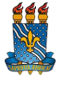              UNIVERSIDADE FEDERAL DA PARAÍBA                   CENTRO DE EDUCAÇÃO              PROGRAMA DE PÓS-GRADUAÇÃO EM EDUCAÇÃO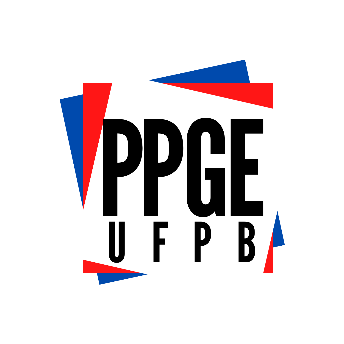 Solicitação de Cancelamento de Bolsa após DefesaEu,___________________________________________________,CPF:__________________, venho por meio desta solicitação, requerer à comissão de bolsas o cancelamento da bolsa de nível de __________________, após cumprir com todos os prazos e exigências do Programa de Pós Graduação em Educação (PPGE) e defender a _______________intitulada:______________________________________________________________ na data: ________ no horário ________ sob orientação do/a professor/a ______________________________cujo o parecer final da banca foi de _______________. João Pessoa, ______/________/____________________________________________________Assinatura do Bolsista_____________________________________________Assinatura do Orientador